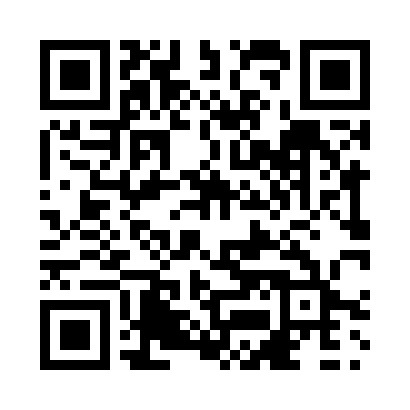 Prayer times for Union Bay, British Columbia, CanadaWed 1 May 2024 - Fri 31 May 2024High Latitude Method: Angle Based RulePrayer Calculation Method: Islamic Society of North AmericaAsar Calculation Method: HanafiPrayer times provided by https://www.salahtimes.comDateDayFajrSunriseDhuhrAsrMaghribIsha1Wed4:075:561:176:228:3810:272Thu4:055:541:166:238:4010:303Fri4:025:521:166:248:4110:324Sat3:595:511:166:258:4310:345Sun3:575:491:166:268:4410:376Mon3:545:471:166:278:4610:397Tue3:525:461:166:278:4710:428Wed3:495:441:166:288:4910:449Thu3:475:431:166:298:5010:4610Fri3:445:411:166:308:5110:4911Sat3:425:401:166:318:5310:5112Sun3:405:381:166:328:5410:5413Mon3:375:371:166:338:5610:5614Tue3:355:351:166:338:5710:5815Wed3:325:341:166:348:5811:0116Thu3:305:331:166:359:0011:0317Fri3:285:321:166:369:0111:0618Sat3:255:301:166:379:0211:0819Sun3:235:291:166:379:0411:1020Mon3:225:281:166:389:0511:1121Tue3:225:271:166:399:0611:1122Wed3:215:261:166:409:0811:1223Thu3:215:251:166:409:0911:1324Fri3:205:241:166:419:1011:1325Sat3:205:231:176:429:1111:1426Sun3:195:221:176:429:1211:1527Mon3:195:211:176:439:1311:1528Tue3:185:201:176:449:1511:1629Wed3:185:191:176:449:1611:1630Thu3:185:181:176:459:1711:1731Fri3:185:171:176:469:1811:18